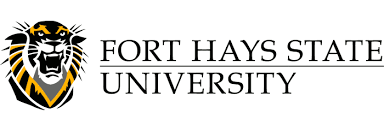  NACTALivestock Management Contest RulesSaturday, April 4th 8:00 a.m.    -    Gross ColiseumContest Director:Dr. Robert Keener(785) 628 – 4366rjkeener@fhsu.eduTeams and EligibilityAll contests must be currently enrolled in a two-year or a four-year institution and pursuing an undergraduate degree.  Two-year and four-year teams will evaluate the same contest components. Separate awards will be made for both teams and overall individuals in each division. A Livestock Management team will consist of 4 team members with the top three scores counting towards team awards. Official team members must be identified during the registration prior to the contest. Individuals may also participate as official contestants for individual awards if a school does not have a full team. A school can enter as many extra individuals as they wish in addition to the official team. Extra individuals must pay the full registration fee. They can compete for individual awards and are considered official contestants for future eligibility. A competing individual may not compete in this contest if he/she has participated as a scored, official contestant in national NACTA Livestock Management contest in any previous year in the same division.  If he/she previously competed in the two-year college division, he/she may compete once more in the four-year college division. Event Description and GuidelinesThis contest will consist of three portions, each being worth 100 points. The three sections will be as follows:General Livestock Knowledge Exam*This section will cover basic knowledge of cattle, sheep, swine, dairy cattle, horses and meat goats. Areas covered will be reproduction, feeding & nutrition, handling, meat science, identification, anatomy, evaluation, performance data, genetics, marketing, basic veterinarian practices, etc.	B)  Livestock Management Identification *This section will include the identification of feedstuffs, breeds of livestock, livestock handling   equipment & facilities, etc. Management Problem Solving*This section will include problems covering such things as breakevens, ration formulation, rate of gain calculations, dressing percent, marketing problems, grid based premium calculations, stocking rates, synchronization programs, financial records, etc. For preparation purposes, a basic animal science book, livestock feed and feeding book and meat/livestock evaluation material will be useful. Ties for individual and/or teams award will be broken in the following order:Problem Solving	b. Identification 	c. Knowledge Exam Students will be responsible for providing their own non-scientific based calculator, clip board, scratch paper, and number 2 pencils.Absolutely no talking, cell phones, text messages, or conferring will be allowed between contestants or coaches during the contest. Any contestants caught doing so will be removed from the competition immediately and their team will be disqualified.Contestants will be given 60 minutes to complete each section. If all competitors finish a round before the time limit, the next round will start after a 5-10 minute break.These rules are considered official guidelines for the contest. However, any announcements regarding contest details made during the coaches meeting or on the day of the contest will also be considered as official rules and take precedents. 